HANBURY ROAD BAPTIST CHAPEL, BARGOED:A RECORD COMPILED BY JOHN JENKINS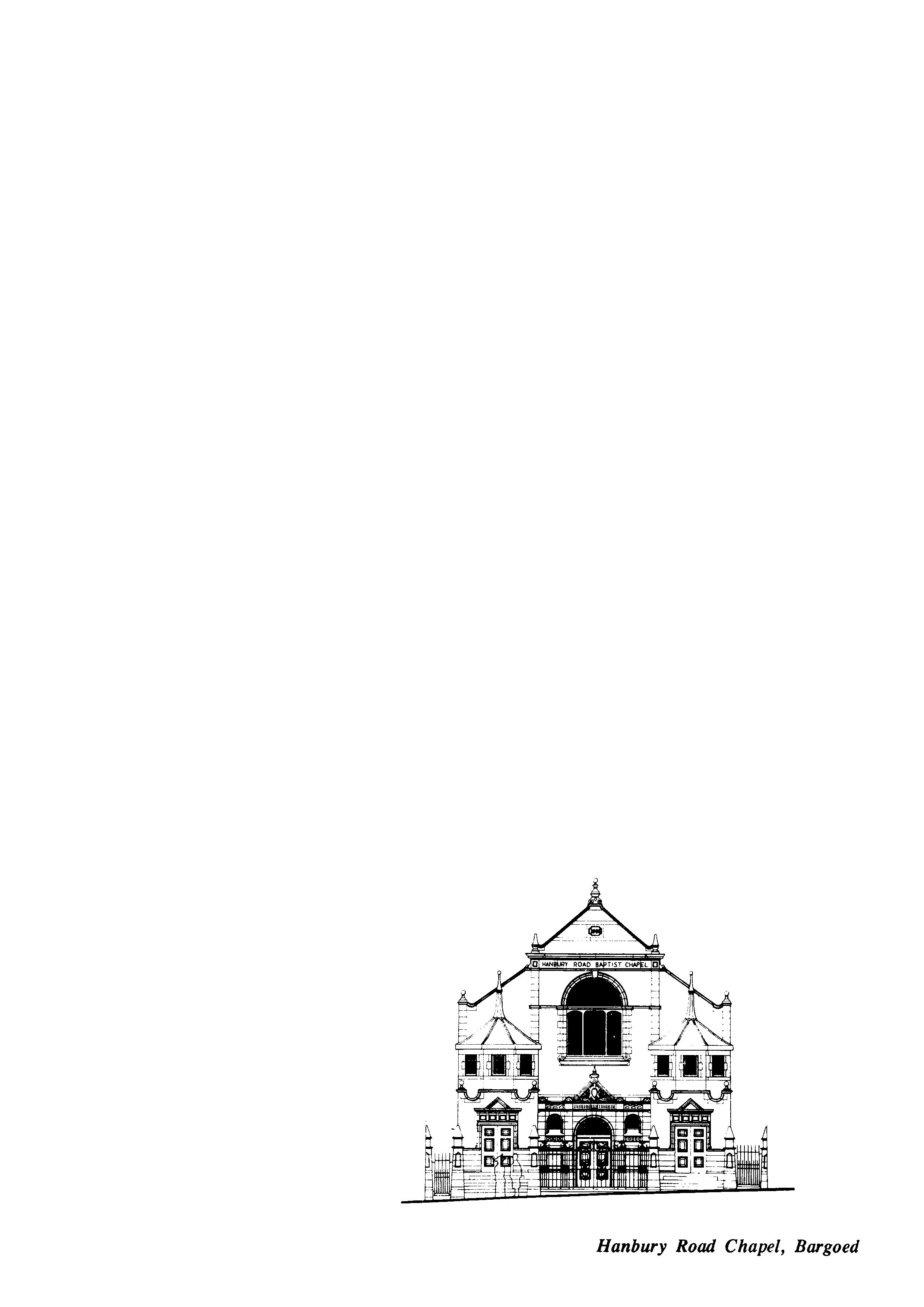 